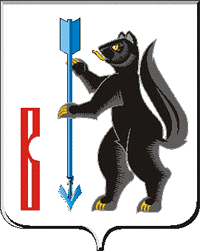 АДМИНИСТРАЦИЯ ГОРОДСКОГО ОКРУГА ВЕРХОТУРСКИЙП О С Т А Н О В Л Е Н И Еот 13.04.2016г. № 281г. Верхотурье  О внесении изменений в муниципальную программу городского округа Верхотурский «Развитие земельных отношений, градостроительная деятельность, управление муниципальной собственностью городского округа Верхотурский до 2020 года» В целях рационального использования муниципальной собственности, увеличения доходов бюджета городского округа Верхотурский на основе эффективного управления муниципальной собственностью, в соответствии с Решением Думы городского округа Верхотурский от 17 декабря 2014 года № 76 «О бюджете городского округа Верхотурский на 2015 год и плановый период 2016 и 2017 годы», руководствуясь статьей 26 Устава городского округа Верхотурский,  ПОСТАНОВЛЯЮ:1. Приложение № 1 муниципальной программы городского округа Верхотурский «Развитие земельного отношений, градостроительная деятельность, управление муниципальной собственностью городского округа Верхотурский до 2020года» изложить в новой редакции в соответствии с приложением к настоящему постановлению.2. Опубликовать настоящее постановление в информационном бюллетене «Верхотурская неделя» и разместить на официальном сайте городского округа Верхотурский.3. Контроль исполнения настоящего постановления оставляю за собой.И.о.главы Администрациигородского округа Верхотурский                                                       А.В.Храмцов                                                                      Приложение № 1План мероприятий по выполнению муниципальной программы городского округа Верхотурский «Развитие земельных отношений, градостроительная деятельность, управление муниципальной собственностью городского округа Верхотурский до 2020 года»Наименование мероприятия/ Источники расходов на финансированиеОбъем расходов на выполнение мероприятия за счет всех источников ресурсного обеспечения, тыс. рублей Объем расходов на выполнение мероприятия за счет всех источников ресурсного обеспечения, тыс. рублей Объем расходов на выполнение мероприятия за счет всех источников ресурсного обеспечения, тыс. рублей Объем расходов на выполнение мероприятия за счет всех источников ресурсного обеспечения, тыс. рублей Объем расходов на выполнение мероприятия за счет всех источников ресурсного обеспечения, тыс. рублей Объем расходов на выполнение мероприятия за счет всех источников ресурсного обеспечения, тыс. рублей Объем расходов на выполнение мероприятия за счет всех источников ресурсного обеспечения, тыс. рублей Объем расходов на выполнение мероприятия за счет всех источников ресурсного обеспечения, тыс. рублей Номер строки целевых показателей, на достижение которых направлены мероприятияНаименование мероприятия/ Источники расходов на финансированиевсего2014201520162017201820192020Номер строки целевых показателей, на достижение которых направлены мероприятия2334455667789910101111ВСЕГО ПО МУНИЦИПАЛЬНОЙПРОГРАММЕ, В ТОМ ЧИСЛЕ41199,341199,39978,49978,45763,45763,43776,73776,78720,88720,85060,04140,04140,03760,03760,0местным бюджетам38835,338835,39178,49178,44967,44967,43776,73776,78320,88320,84692,04140,04140,03760,03760,0областной бюджет2364,02364,0800,0800,0796,0796,000400,0400,0368,00000Подпрограмма 1        «Градостроительное развитие территории городского округа Верхотурский  до 2020 годы»Подпрограмма 1        «Градостроительное развитие территории городского округа Верхотурский  до 2020 годы»Подпрограмма 1        «Градостроительное развитие территории городского округа Верхотурский  до 2020 годы»Подпрограмма 1        «Градостроительное развитие территории городского округа Верхотурский  до 2020 годы»Подпрограмма 1        «Градостроительное развитие территории городского округа Верхотурский  до 2020 годы»Подпрограмма 1        «Градостроительное развитие территории городского округа Верхотурский  до 2020 годы»Подпрограмма 1        «Градостроительное развитие территории городского округа Верхотурский  до 2020 годы»Подпрограмма 1        «Градостроительное развитие территории городского округа Верхотурский  до 2020 годы»Подпрограмма 1        «Градостроительное развитие территории городского округа Верхотурский  до 2020 годы»Подпрограмма 1        «Градостроительное развитие территории городского округа Верхотурский  до 2020 годы»Подпрограмма 1        «Градостроительное развитие территории городского округа Верхотурский  до 2020 годы»Подпрограмма 1        «Градостроительное развитие территории городского округа Верхотурский  до 2020 годы»Подпрограмма 1        «Градостроительное развитие территории городского округа Верхотурский  до 2020 годы»Подпрограмма 1        «Градостроительное развитие территории городского округа Верхотурский  до 2020 годы»Подпрограмма 1        «Градостроительное развитие территории городского округа Верхотурский  до 2020 годы»Подпрограмма 1        «Градостроительное развитие территории городского округа Верхотурский  до 2020 годы»Подпрограмма 1        «Градостроительное развитие территории городского округа Верхотурский  до 2020 годы»Подпрограмма 1        «Градостроительное развитие территории городского округа Верхотурский  до 2020 годы»ВСЕГО ПО ПОДПРОГРАММЕ 1, В ТОМ ЧИСЛЕ              14518,46732,46732,4796,0796,0220.0220.01800,01800,02270,02270,02270,01350,01350,01350,01350,0федеральный бюджет       областной бюджет         2364,0800,0800,0796,0796,000400.0400.0368.0368.0368.00000в том числе субсидии     местным бюджетам         местный бюджет           12154,45932,45932,400220,0220,01400,01400,01902,01902,01902,01350,01350,01350,01350,0внебюджетные источники   Мероприятие 1, Внесение изменений в документы территориального планирования и градостроительного зонирования1420,00000220,0220,0300,0300,0300,0300,0300,0300,0300,0300,0300,0в том числе субсидии     местным бюджетам       местный бюджет1420,00000220,0220,0300,0300,0300,0300,0300,0300,0300,0300,0300,0Мероприятие 2, Подготовка документов по планировке территорий4726,02010,02010,0796,0796,0001000,01000,0920,0920,0920,00000областной бюджет2364,0800,0800,0796,0796,000400400368,0368,0368,00000в том числе субсидии     местным бюджетам         местный бюджет           2362,01210,01210,00000600.0600.0552.0552.0552.00000Мероприятие 3, Внедрение автоматизированной информационной системы обеспечения градостроительной деятельности с приобретением и установкой программного обеспечения, оборудования 350,0200,0200,000000050,050,050,050,050,050,050,0в том числе субсидии     местным бюджетам        местный бюджет350,0200,0200,000000050,050,050,050,050,050,050,0Мероприятие 4, Разработка местных нормативов градостроительного проектирования                       0000000000000000в том числе субсидии     местным бюджетам        местный бюджет0000000000000000Мероприятие 5 Установление границ населенных пунктов3500,00000500,0500,01000,01000,01000,01000,01000,01000,01000,0в том числе субсидии     местным бюджетам        местный бюджет3500,0000000500,0500,01000,01000,01000,01000,01000,01000,01000,0Мероприятие 6 Выполнение научно-исследовательских и проектных работ                        4522,44522,44522,40000000000000в том числе субсидии     местным бюджетам         местный бюджет4522,44522,44522,40000000000000Подпрограмма 2 «Управление муниципальной собственностью городского округа Верхотурский до 2020г.»Подпрограмма 2 «Управление муниципальной собственностью городского округа Верхотурский до 2020г.»Подпрограмма 2 «Управление муниципальной собственностью городского округа Верхотурский до 2020г.»Подпрограмма 2 «Управление муниципальной собственностью городского округа Верхотурский до 2020г.»Подпрограмма 2 «Управление муниципальной собственностью городского округа Верхотурский до 2020г.»Подпрограмма 2 «Управление муниципальной собственностью городского округа Верхотурский до 2020г.»Подпрограмма 2 «Управление муниципальной собственностью городского округа Верхотурский до 2020г.»Подпрограмма 2 «Управление муниципальной собственностью городского округа Верхотурский до 2020г.»Подпрограмма 2 «Управление муниципальной собственностью городского округа Верхотурский до 2020г.»Подпрограмма 2 «Управление муниципальной собственностью городского округа Верхотурский до 2020г.»Подпрограмма 2 «Управление муниципальной собственностью городского округа Верхотурский до 2020г.»Подпрограмма 2 «Управление муниципальной собственностью городского округа Верхотурский до 2020г.»Подпрограмма 2 «Управление муниципальной собственностью городского округа Верхотурский до 2020г.»Подпрограмма 2 «Управление муниципальной собственностью городского округа Верхотурский до 2020г.»Подпрограмма 2 «Управление муниципальной собственностью городского округа Верхотурский до 2020г.»Подпрограмма 2 «Управление муниципальной собственностью городского округа Верхотурский до 2020г.»Подпрограмма 2 «Управление муниципальной собственностью городского округа Верхотурский до 2020г.»Подпрограмма 2 «Управление муниципальной собственностью городского округа Верхотурский до 2020г.»ВСЕГО ПО ПОДПРОГРАММЕ 2, В ТОМ ЧИСЛЕ26680,926680,93246,03246,04967,44967,43556,73556,76920,86920,82790,02790,02790,02410,02410,0местным бюджетам26680,926680,93246,03246,04967,44967,43556,73556,76920,86920,82790,02790,02790,02410,02410,0областной бюджетМероприятие № 1 «Инвентаризация и учет муниципального имущества» 3699,13699,1629,5629,5519,6519,6200200220,0220,0710,0710,0710,0710,0710,0- инвентаризация муниципального имущества;2567,62567,6320,0320,0340,1340,197,597,5160,0160,0550,0550,0550,0550,0550,0-разработка, установка и техническая поддержка программного обеспечения  по инвентаризации и учету  муниципального  информационной системы «Реестр муниципального имущества ГО Верхотурский360,0360,0000060,060,000100,0100,0100,0100,0100,0- программное обеспечение «КриптоАРМ Стандарт Плюс»2,52,52,52,5-оценка стоимости муниципального имущества и оценка рыночной стоимости арендной платы723,3723,3309,5309,5133,8133,840,040,060,060,060,060,060,060,060,0-услуги представителя40400040,040,0000000000-государственная пошлина за регистрацию движимого имущества5,75,75,75,7Мероприятие № 2 «Проведение кадастровых работ» 6514,66514,6503,0503,0201,6201,6200,0200,0500,0500,01830,01830,01830,01450,01450,0-обработка инженерно-топографических планов70,270,235,135,135,135,1-лесные участки;21342134334,0334,0000000600,0600,0600,0600,0600,0-проведение кадастровых работ в отношении земельных участков13013000130130000000000-для предоставления однократно бесплатно в собственность граждан;783,6783,693,693,6005050100,0100,0180,0180,0180,0180,0180,0-предоставление земельных участков с торгов, постановка на кадастровый учет земельных участков под объектами недвижимости;409,3409,375,475,436,536,597,497,450,050,050,050,050,050,050,0-кадастровые работы по  образованию земельных участков  из земель сельскохозяйственного назначения2987,52987,5000017,517,5350,0350,01000,01000,01000,0620,0620,0Мероприятие № 3 «Страхование движимого имущества, находящегося в муниципальной казне» 296,8296,849,949,936,436,424,724,735,835,850,050,050,050,050,0-страхование движимого имущества296,8296,849,949,936,436,424,724,735,835,850,050,050,050,050,0Мероприятие № 4 «Ремонт муниципального имущества» 3412,53412,52063,62063,6195,9195,9232,0232,0321,0321,0200,0200,0200,0200,0200,0- ремонт движимого имущества1391,91391,9123,0123,0195,9195,9152,0152,0321,0321,0200,0200,0200,0200,0200,0-ремонт нежилого здания, по адресу: г. Верхотурье, ул. Советская, 51409,61409,61409,61409,600000000000- ремонт недвижимого имущества611,0611,0531,0531,00080,080,00000000Мероприятие № 5 «Возмещение стоимости муниципального имущества ВМП РТПС3719,23719,2003719,23719,2000000000Мероприятия № 6 Приобретение муниципального имущества8744,08744,000002900,02900,05844,05844,000000- приобретение автобуса000000005844,05844,000000- приобретение жилья для  создания специализированного жилого фонда2900,02900,02900,02900,0Мероприятия № 7 Продажа муниципального имущества294,7294,700294,7294,7000000000-оплата НДС от продажи муниципального имущества294,7294,700294,7294,7000000000